社会培训评价机构技能等级认定备案表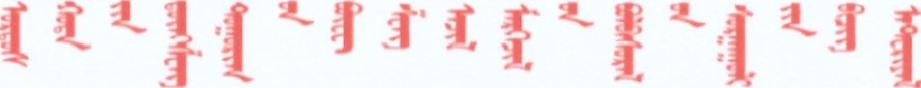 鄂尔多斯市东胜区博生职业培训学校文件博生发〔2024〕6号签发人：宋丽琼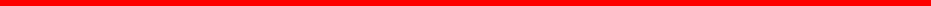 鄂尔多斯市东胜区博生职业培训学校关于2024年第1期1月26日职业 技能等级认定的公告为做好职业技能等级认定工作，结合我机构工作实际，现就我机构职业技能等级认定工作有关事项公告如下：一 、认定时间安排2024年1月26日二、认定职业及等级玻璃钢制品手糊工：      中级 (四级)玻璃钢制品检验工：     中级 (四级)三 、鉴定方式(一)理论知识考试：笔试(二)技能操作考核：企业人力资源管理师、劳动关系协调员笔试、电工和砌筑工采用国家职业标准实操技能四 、申报条件详见附件一五 、资格审核(一)如存在不符合申报条件的，取消报名资格处理。(二)申报需提供以下材料：1、 职业技能等级认定申报表2、 诚信承诺书3、 身份证复印件4、 毕业证复印件5、 所报等级要求的证书复印件1.5寸白底彩照纸质版四张，同底电子版照片一份六、收费标准收费标准按内发改费字[2015]1552 号文件参考执行，按照鄂尔多斯市博生东胜区学校收费文件进行执行(见附件1)单位：元/人·次七、监督联系方式鄂尔多斯市东胜区博生职业培训学校：  0477-5127127/15147797866鄂尔多斯市就业服务中心监督电话：0477-8586883电子邮箱：ordos.jnrc@163.com鄂尔多斯市东胜区博生职业培训学校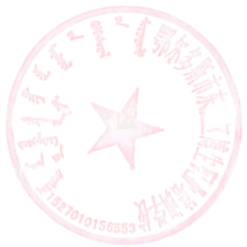 2024年1月10日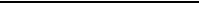 附 录 5申请参加职业技能评价的条件°1. 具备以下条件之一者，可申报五级/初级工：(1)年满16周岁，拟从事本职业或相关职业工作。(2)年满16周岁，从事本职业或相关职业工作。2. 具备以下条件之一者，可申报四级/中级工：(1)累计从事本职业或相关职业工作满5年。(2)取得本职业或相关职业五级/初级工职业资格(职业技能等级)证书后，累计从事本职业或相关职业工作满3年。(3)取得本专业或相关专业”的技工院校或中等及以上职业院校、专科及以上曾通高等学校毕业证书(含在读应届毕业生)。3. 具备以下条件之一者，可申报三级/高级工：(1)累计从事本职业或相关职业工作满10年。(2)取得本职业或相关职业四级/中级工职业资格(职业技能等级)证书后，累计从事本职业或相关职业工作满4年。B   企业开展自主评价的申报条件，可根据国家职业标准，结合企业工种(岗位》特殊要 求，对职业功能、工作内容，投能要求和申报条件等进行适当调整，原则上不低于国家职业标植  要求，无相应国家歇业标准的，企业可参照本规程自主开发制定企业评价规范，企业可结合实际，灵括运用过程化考横、模块化考核、岗位练兵、技术比武、技能竞赛、业飨评审、直接认定 等多种方式进行评价，多加中国特色企业新型学徒制的学负按照培养目标进行考锁定级。在其体职业标准中应明确相关职业的范围，下同.2   在具体职业标准中应明确与该职业对应的专业或相关专业的他阴，下同。—34—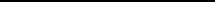 (3)取得符合专业④对应关系的初级职称(专业技术人员职业资格)后，累计从事本职业或相关职业工作满1年。(4)取得本专业或相关专业的技工院校高级工班及以上毕业证书(含在读应届毕业生)。(5)取得本职业或相关职业四级/中级工职业资格(职业技 能等级)证书，并取得高等职业学校、专科及以上普通高等学校本专业或相关专业毕业证书(含在读应届毕业生)。(6)取得经评估论证的高等职业学校、专科及以上普通高等学校本专业或相关专业的毕业证书(含在读应届毕业生)。4. 具备以下条件之一者，可申报二级/技师：(1)取得本职业或相关职业三级/高级工职业资格(职业技能等级)证书后，累计从事本职业或相关职业工作满5年。(2)取得符合专业对应关系的初级职称(专业技术人员职业  资格)后，累计从事本职业或相关职业工作满5年，并在取得本 职业或相关职业三级/高级工职业资格(职业技能等级)证书后，从事本职业或相关职业工作满1年。(3)取得符合专业对应关系的中级职称(专业技术人员职业资格)后，累计从事本职业或相关职业工作满1年。(4)取得本职业或相关职业三级/高级工职业资格(职业技能等级)证书的高级技工学校、技师学院毕业生，累计从事本职a  在具体职业标准中应明确与该职业对应的专业，下同.业或相关职业工作满2年。(5)取得本职业或相关职业三级/高级工职业资格(职业技能等级)证书满2年的技师学院预备技师班、技师班学生。5. 具备以下条件之一者，可申报一级/高级技师：(1)取得本职业或相关职业二级/技师职业资格(职业技能等级)证书后，累计从事本职业或相关职业工作满5年。(2)取得符合专业对应关系的中级职称后，累计从事本职业 或相关职业工作满5年，并在取得本职业或相关职业二级/技师 职业资格(职业技能等级)证书后，从事本职业或相关职业工作满 1 年 。(3)取得符合专业对应关系的高级职称(专业技术人员职业资格)后，累计从事本职业或相关职业工作满1年。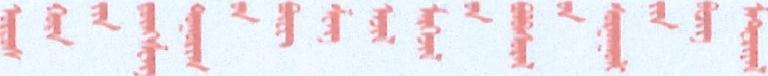 鄂尔多斯市东胜区博生职业培训学校文件博生发〔2020〕18号                       签发人：宋丽琼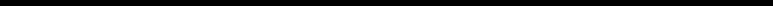 鄂尔多斯市东胜区博生职业培训学校 关于职业技能等级认定收费标准的公告为进一步规范我校职业技能等级认定收费标准，推动职业技能等级认定 市场健康发展，参考《内蒙古自治区发展改革委财政厅人力资源和社会保 障厅关于规范内蒙古自治区职业技能培训和鉴定收费标准等有关问题的通 知》[内发改费字2015]1552号)文件要求，结合市场实际，经研究决定职业技能等级认定收费标准如下：此页无正文鄂尔多斯市东胜区博生职业培训学校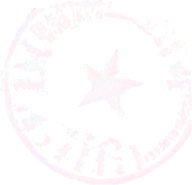 2020年11月20日机构名称鄂尔多斯市东胜区博生职业 培训学校鄂尔多斯市东胜区博生职业 培训学校鄂尔多斯市东胜区博生职业 培训学校负责人负责人宋丽琼宋丽琼联系人刘丽霞刘丽霞刘丽霞联系电话联系电话1514779786615147797866鉴定时间2024.1.262024.1.262024.1.26鉴定人数鉴定人数4040鉴定地点中车(装备制造基地)中车(装备制造基地)中车(装备制造基地)中车(装备制造基地)中车(装备制造基地)中车(装备制造基地)中车(装备制造基地)鉴定职业玻璃钢制品手糊工、玻璃钢制品检验工：   中级(四级 )玻璃钢制品手糊工、玻璃钢制品检验工：   中级(四级 )玻璃钢制品手糊工、玻璃钢制品检验工：   中级(四级 )玻璃钢制品手糊工、玻璃钢制品检验工：   中级(四级 )玻璃钢制品手糊工、玻璃钢制品检验工：   中级(四级 )玻璃钢制品手糊工、玻璃钢制品检验工：   中级(四级 )玻璃钢制品手糊工、玻璃钢制品检验工：   中级(四级 )鉴定方式理论☑实操☑☑技能 竞赛□鉴定方案及公告(另附)(另附)(另附)(另附)(另附)(另附)(另附)鉴定费收取情况鄂尔多斯市东胜区博生职业培训学校收费标准鄂尔多斯市东胜区博生职业培训学校收费标准鄂尔多斯市东胜区博生职业培训学校收费标准鄂尔多斯市东胜区博生职业培训学校收费标准鄂尔多斯市东胜区博生职业培训学校收费标准鄂尔多斯市东胜区博生职业培训学校收费标准鄂尔多斯市东胜区博生职业培训学校收费标准监考人员吕旭东  王予彤 陈妤瑶 赵敏捷吕旭东  王予彤 陈妤瑶 赵敏捷吕旭东  王予彤 陈妤瑶 赵敏捷吕旭东  王予彤 陈妤瑶 赵敏捷吕旭东  王予彤 陈妤瑶 赵敏捷吕旭东  王予彤 陈妤瑶 赵敏捷吕旭东  王予彤 陈妤瑶 赵敏捷考评员宋丽琼  刘润清  燕琴宋丽琼  刘润清  燕琴宋丽琼  刘润清  燕琴宋丽琼  刘润清  燕琴宋丽琼  刘润清  燕琴宋丽琼  刘润清  燕琴宋丽琼  刘润清  燕琴试题管理人员王海静王海静王海静王海静王海静王海静王海静质量督导(内部)宋丽琼宋丽琼宋丽琼宋丽琼宋丽琼宋丽琼宋丽琼证书发放人员代欢代欢代欢代欢代欢代欢代欢申报单位意见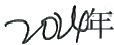 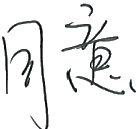 (盖章)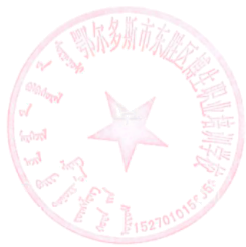 1 月 1 0 日(盖章)1 月 1 0 日(盖章)1 月 1 0 日认定级别收费标准(元/人·次)理论培训(元/人·课时)技能培训(元/人·课时)五级(初级工)2306.006.40四级(中级工)2906.007.20三级(高级工)3606.008.00二级(技师)4956.008.80一级(技师)7006.009.60